 ESTADO DO RIO GANDE DO SUL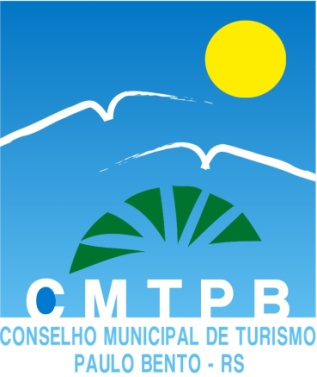 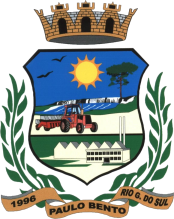 MUNICÍPIO DE PAULO BENTO Secretaria Municipal de Educação,Cultura, Desporto e TurismoResolução CMTPB nº. 001, de 04 de julho de 2019.Divulgação do Resultado da Eleição da Mesa Diretora do Conselho Municipal do Turismo de Paulo Bento – CMTPB.O CONSELHO MUNICIPAL DE TURISMO DE PAULO BENTO, no uso das atribuições que lhe são conferidas pela Lei Municipal n°. 1.818 de 02 de julho de 2019, que cria o Conselho e plenária do dia 03 de julho de 2019, registrada em Ata nº. 001/2019 e Portaria Municipal nº. 126/2019, na qual designa os membros para comporem o Conselho,RESOLVE:Art. 1º - Divulgar o Resultado da Eleição da Mesa Diretora do Conselho Municipal do Turismo de Paulo Bento – RS, para o triênio 2019/2022.Presidente: Daniel Marin;Entidade: Executivo Municipal;Vice-Presidente: Fernando Wasiluk;Entidade: Secretaria Municipal de Educação, Cultura, Desporto e Turismo;Art. 2° – A presente Resolução entra em vigor na data de sua aprovação.Paulo Bento – RS, 04 de julho de 2019.Daniel MarinPresidente do Conselho Municipal de Turismo